              REPUBLIKA  HRVATSKA         PRIMORSKO-GORANSKA ŽUPANIJA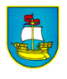                     OPĆINA KOSTRENAKLASA: 360-01/19-01/04URBROJ: 2170-07-05-19-4Kostrena, 14. lipnja 2019.POZIV ZA DOSTAVU PONUDAPredmet nabave:Usluga stručnog nadzora projekt "Reciklažno dvorište na području Općine Kostrena"financiranog iz Kohezijskog fonda Europske unije u okviru Operativnog programa Konkurentnost i kohezijaref.br. projekta KK.06.3.1.03.0142Evidencijski broj nabave: B-324.3/3-2019Kostrena, lipanj 2019. godineSADRŽAJ1	OPĆI PODACI	41.1	PODACI O JAVNOM NARUČITELJU	41.2	OSOBA ZADUŽENA ZA KOMUNIKACIJU S GOSPODARSKIM SUBJEKTIMA	41.3	EVIDENCIJSKI BROJ NABAVE	41.4	POPIS GOSPODARSKIH SUBJEKATA S KOJIMA JE NARUČITELJ U SUKOBU INTERESA	41.5	POSTUPAK NABAVE	41.6	UGOVOR O NABAVI USLUGA	41.7	PROCIJENJENA VRIJEDNOST JEDNOSTAVNE NABAVE	51.8	VARIJANTE PONUDE	52	PODACI O PREDMETU NABAVE	62.1	INFORMACIJE O PROJEKTU U SKLOPU KOJEG SE PROVODI NABAVA	62.2	PREDMET NABAVE	62.3	KOLIČINA PREDMETA NABAVE	92.4	MJESTO IZVRŠENJA UGOVORA (USLUGA)	92.5	ROK I NAČIN IZVRŠENJA UGOVORA (USLUGA)	93	KRITERIJI ZA KVALITATIVNI ODABIR GOSPODARSKOG SUBJEKTA	113.1	OSNOVE ZA ISKLJUČENJE GOSPODARSKOG SUBJEKTA	113.1.1	Plaćene dospjele porezne obveze i obveze za mirovinsko i zdravstveno osiguranje	113.2	DOKUMENTI KOJIMA SE DOKAZUJE DA NE POSTOJE OSNOVE ZA ISKLJUČENJE	113.3	KRITERIJI ZA ODABIR GOSPODARSKOG SUBJEKTA (UVJETI SPOSOBNOSTI)	113.3.1	Sposobnost za obavljanje profesionalne djelatnosti	113.3.2	Tehnička i stručna sposobnost - Popis tehničkih stručnjaka potrebnih za izvršenje ugovora te njihove minimalne obrazovne i stručne kvalifikacije	123.4	OSLANJANJE NA SPOSOBNOST DRUGIH SUBJEKATA	133.5	DOKAZ OSLANJANJA NA SPOSOBNOST DRUGIH SUBJEKATA	143.6	DOKUMENTI KOJIMA SE DOKAZUJE ISPUNJAVANJE KRITERIJA ZA ODABIR GOSPODARSKOG SUBJEKTA	144	PODACI O PONUDI	164.1	SADRŽAJ I NAČIN IZRADE PONUDE	164.1.1	Sadržaj ponude:	164.1.2	Način izrade ponude	164.2	NAČIN DOSTAVE PONUDE	164.2.1	Elektronička dostava ponuda	164.2.2	Dostava ponude u zatvorenoj omotnici u papirnatom obliku	164.3	NAČIN ODREĐIVANJA CIJENE PONUDE, SADRŽAJ CIJENE I NEPROMJENJIVOST CIJENE	174.4	VALUTA	184.5	KRITERIJ ZA ODABIR PONUDE	184.6	JEZIK I PISMO PONUDE	184.7	ROK VALJANOSTI PONUDE	185	OSTALE ODREDBE	205.1	ZAJEDNICA GOSPODARSKIH SUBJEKATA	205.2	PODUGOVARANJE	205.3	OBJAŠNJENJA I IZMJENE POZIVA NA DOSTAVU PONUDE	215.4	DATUM, VRIJEME I MJESTO DOSTAVE PONUDA	215.5	URADCI/DOKUMENTI KOJI ĆE SE NAKON ZAVRŠETKA POSTUPKA JEDNOSTAVNE NABAVE VRATITI PONUDITELJIMA	225.6	TROŠAK PONUDE I PREUZIMANJE POZIVA NA DOSTAVU PONUDE	225.7	OBAVIJEST O ODABIRU ILI PONIŠTENJU	225.8	ROK, NAČIN I UVJETI PLAĆANJA	225.8.1	Avansno plaćanje	225.8.2	Izdavanje, ovjera i plaćanje situacija	225.9	POSEBNI I OSTALI UVJETI ZA IZVRŠENJE UGOVORA	235.9.1	Zahtjevi za obavljanje djelatnosti stručnog nadzora gospodarskog subjekta	235.9.2	Uvjeti za izvršenje ugovora	265.9.3	Kontrola i praćenje izvršenja ugovora o nabavi usluga	265.9.4	Izmjene ugovora o nabavi usluga	265.9.5	Raskid ugovora	275.10	OSTALO	275.11	DATUM SLANJA POZIVA NA DOSTAVU PONUDA	286	TROŠKOVNIK	297	OBRASCI	30 OPĆI PODACIPODACI O JAVNOM NARUČITELJUNaziv javnog naručitelja: Općina KostrenaSjedište javnog naručitelja: Sveta Lucija 38, 51221 Kostrena, Republika HrvatskaOdgovorna osoba javnog naručitelja: Dražen Vranić, dipl. iur., načelnikOIB: 32131316182IBAN: HR1723400091853800000 kod Privredne BankeBroj telefona: +385 (0)51 209-000Broj telefaksa: +385 (0)51 289-400Web adresa: www.kostrena.hrAdresa elektroničke pošte: kostrena@kostrena.hrOSOBA ZADUŽENA ZA KOMUNIKACIJU S GOSPODARSKIM SUBJEKTIMASve obavijesti u svezi ovog postupka nabave mogu se dobiti svakog radnog dana, do isteka roka za dostavu ponuda:Ime i prezime:			Martina Zekić, mag. oec., Dario Modrić, struč. spec. ing. aedif.Adresa:				Sveta Lucija 38, 51221 KostrenaBroj telefona:			+385 (0) 51 209-071, +385 (0) 51 209-002Adresa elektroničke pošte:	martina.zekic@kostrena.hr; dario.modric@kostrena.hrEVIDENCIJSKI BROJ NABAVEB-324.3/3-2019POPIS GOSPODARSKIH SUBJEKATA S KOJIMA JE NARUČITELJ U SUKOBU INTERESAOpćina Kostrena kao javni naručitelj objavljuje da nema gospodarskih subjekata s kojima su predstavnici naručitelja – načelnik Dražen Vranić, dipl. iur. i zamjenica načelnika Đurđica Matešić-Bilobrk, dipl.iur. te s njima povezane osobe - u sukobu interesa.POSTUPAK NABAVEOpćina Kostrena kao javni naručitelj (u daljnjem tekstu: Naručitelj) na temelju članka 15. Zakona o javnoj nabavi NN br. 120/2016 (u daljnjem tekstu: Zakon o javnoj nabavi ili ZJN ili ZJN 2016) i članka 9. Pravilnika o provedbi postupaka jednostavne nabave (Službene novine Općine Kostrena br. 3/17, u daljnjem tekstu: Pravilnik) provodi postupak jednostavne nabave za uslugu stručnog nadzora.UGOVOR O NABAVI USLUGANa temelju provedenog postupka jednostavne nabave sklopit će se ugovor o nabavi usluga.Ugovor o usluzi dodjeljuju se prema uvjetima utvrđenim ovim Pozivom na dostavu ponude.Ugovor o uslugama sklapa se najkasnije u roku od 30 dana od dana dostave obavijesti o odabiru ponude svim ponuditeljima.PROCIJENJENA VRIJEDNOST JEDNOSTAVNE NABAVEProcijenjena vrijednost nabave u ovom postupku javne nabave iznosi 84.000,00 HRK bez poreza na dodanu vrijednost (PDV).  Naručitelj ne koristi pravo na pretporez te uspoređuje cijene ponuda s porezom na dodanu vrijednost u dijelu kriterija za odabir ponude sukladno članku 294. stavak 2. ZJN.VARIJANTE PONUDEVarijante ponude nisu dopuštene.PODACI O PREDMETU NABAVEINFORMACIJE O PROJEKTU U SKLOPU KOJEG SE PROVODI NABAVAProjekt "Reciklažno dvorište na području Općine Kostrena" financira se u sklopu Operativnog programa „Konkurentnost i kohezija“ 2014.-2020., Prioritetna os  6, Investicijski prioritet 6i, Specifični cilj 6i1 – Smanjena količina otpada koja se odlažu na odlagalištu za projekt Reciklažno dvorište na području Općine Kostrena (referentni broj: KK.06.3.1.03.0142).EU financira projekt u iznosu od najviše 2.043.200,81 kuna (uključen iznos PDV-a), dok se ostatak sredstava osigurava iz Proračuna Općine Kostrena.Projekt "Reciklažno dvorište na području Općine Kostrena" doprinijet će povećanju stope odvojeno prikupljenog komunalnog otpada i smanjenju količine otpada koji se odlaže na odlagalište, prije svega opasnog otpada, otpadnog papira, metala, stakla, lastike, tekstila te krupnog (glomaznog) komunalnog otpada te posebnih kategorija otpada i time osigurava njegovu odgovarajuću oporabu ili zbrinjavanje. Projekt "Reciklažno dvorište na području Općine Kostrena" doprinosi ispunjavanju ciljeva Plana gospodarenja otpadom RH 2017.-2022.  PREDMET NABAVEPredmet nabave je usluga stručnog nadzora nad izgradnjom i opremanjem reciklažnog dvorišta u Općini Kostrena na lokaciji k.č. 765/12, k.o. Kostrena Barbara.Investicijska vrijednost projekta izgradnje i opremanja reciklažnog dvorišta u Općini Kostrena iznosi 2.664.241,77 HRK + porez na dodanu vrijednost (PDV). Predmet nabave je usluga stručnog nadzora. Usluga stručnog nadzora služi kao pomoć Naručitelju u ostvarivanju ciljeva projekta, a sukladno Ugovoru o dodjeli bespovratnih sredstava.Usluga stručnog nadzora podrazumijeva pružanje usluga Naručitelju kroz sljedeće aktivnosti:Nadzorni inženjer dužan je u provedbi stručnog nadzora građenja, sukladno Zakonu o gradnji (NN 153/13, 20/17, 39/19):nadzirati građenje tako da bude u skladu s građevinskom dozvolom, odnosno glavnim projektom, Zakonom o gradnji, posebnim propisima i pravilima struke;utvrditi ispunjava li izvođač i odgovorna osoba koja vodi građenje ili pojedine radove uvjete propisane posebnim zakonom;utvrditi da li je iskolčenje građevine obavila osoba ovlaštena za obavljanje poslova državne izmjere i katastra nekretnina prema posebnom zakonu;odrediti provedbu kontrolnih ispitivanja određenih dijelova građevine u svrhu provjere, odnosno dokazivanja ispunjavanja temeljnih zahtjeva za građevinu i/ili drugih zahtjeva, odnosno uvjeta predviđenih glavnim projektom ili izvješćem o obavljenoj kontroli projekta i obveze provjere u pogledu građevnih proizvoda;bez odgode upoznati investitora sa svim nedostacima, odnosno nepravilnostima koje uoči u glavnom projektu i tijekom građenja, a investitora i građevinsku inspekciju i druge inspekcije o poduzetim mjerama;sastaviti završno izvješće o izvedbi građevine.Dodatno, stručni nadzor građenja obuhvaća i obvezno obavljanje poslova Koordinatora za zaštitu na radu, u fazi izvođenja radova.Detaljan opis zadataka stručnog nadzoraU okviru ovog Ugovora, Izvršitelj je dužan:obveze nadzornog inženjera izvršavati kako je definirano Zakonom o gradnji (NN 153/13, 20/17 i 39/19), Pravilnikom o načinu provedbe stručnog nadzora građenja, obrascu, uvjetima i načinu vođenja građevinskog dnevnika te o sadržaju završnog izvješća nadzornog inženjera (NN 111/14, 107/15, 20/17), Pravilnikom o tehničkom pregledu građevine (NN 46/18) i drugim primjenjivim podzakonskim aktima, izvršavati sve ostale obveze definirane Opsegom usluge, pridržavati se odredbi Ugovora o građenju s posebnim uvjetima Naručitelja koji je sastavni dio ovog Poziva na dostavu ponude, tepridržavati se glavnog projekta tijekom izvođenja radova, koji je izvadak sastavni dio ovog Poziva na dostavu ponude.Sadržaj usluge nadzora u okviru ugovora, uz gore navedene obveze propisane Zakonom o gradnji, obuhvaća i sljedeće:Tijekom faze građenja, Izvršitelj će, između ostaloga, provoditi i sljedeće:Uvesti izvođača radova u posao;Provoditi nadzor nad provedbom aktivnosti Izvođača, te osigurati njihovu usklađenost s uvjetima Ugovora o građenju;Provoditi nadzor na licu mjesta i koordinaciju kako bi se osigurala usklađenost radova i opskrbe s projektnom dokumentacijom i vremenskim planom; Davati odgovarajuće naloge o izvođenju određenih radova Izvođaču, u slučaju potrebe otklanjanja nedostataka, a radi sprječavanja težih posljedica koje bi nastupile neizvođenjem tih radova;Provoditi nadzor nad izvođenjem nepredviđenih i naknadnih radova tijekom građenja;Koordinirati sastanke na lokaciji gradilišta te sastanke vezane uz mjesečni napredak radova; promptno pripremati i distribuirati zapisnike s tih sastanaka;Pružati pomoć na zahtjev Naručitelja svim pisanim sredstvima komunikacije (uključujući elektroničku poštu) o bilo kojem pitanju u vezi s provedbom ugovora, uključujući ad hoc izvješća;Provjeravati i izvještavati Naručitelja o sukladnosti i točnosti svih potvrda, polica osiguranja, jamstava, i sl.;Pratiti napredak radova te pravodobno izvještavati Naručitelja o svim mogućim problemima koji mogu nastati i utjecati na postizanje ciljeva projekta;Potpisivati građevinski dnevnik Izvođača koji će se voditi u skladu s važećim propisima te čuvati potpisanu kopiju;Ovjeravati dokaznice količina izvedenih radova Izvođača;Provoditi svakodnevne provjere gradilišta kako bi provjerio napredak i kvalitetu izvođenja radova te uvjete zaštite na radu;Analizirati prijedloge Izvođača radova vezane uz moguće prilagodbe projekta, specifikacija, radova ili programa rada, koje mogu postati potrebne ili korisne tijekom ili nakon izvođenja radova;Prema zahtjevima Naručitelja savjetovati o mogućim načinima smanjenja troškova projekta, smanjenja vremena izvođenja ili poboljšanja kvalitete radova;U koordinaciji s pružateljem usluge tehničke pomoći informirati Naručitelja o potrebi izrade Dodatka Ugovoru, sukladno odredbama Zakona o javnoj nabavi;Pregovarati s Izvođačem o izmjenama i prilagodbama te o tome davati pismene preporuke Naručitelju uključujući opis aktivnosti i cijene za sve neplanirane radove;Provjeravati i odobravati dokumente o izvedenom stanju i ostale građevinske dokumente koje zahtijeva zakonodavstvo, priručnike za rad i održavanje pojedinih postrojenja ili strojeva, popis rezervnih dijelova i ostalu dokumentaciju te također prati isporuku svih izvješća, atesta, zapisa, potvrda o sukladnosti itd. pripremljenih ili dostavljenih od strane Izvođača, osiguravajući da su u potpunosti ujednačeni, indeksirani i pravilno prezentirani;Odobravati program pokusnog rada, puštanje u pokusni rad i faze pokusnog rada;Kontrolirati i potvrđivati program obuke i provedbu obuke osoblja Naručitelja koju provodi Izvođač, ukoliko ista postoji;Kontrolirati i odobravati Upute za rad i održavanje dostavljene od strane Izvođača u uskoj suradnji s Naručiteljem;Organizirati i održavati sustav arhiviranja. Po dovršetku projekta, Izvršitelj će predati preko Naručitelju sav arhivski materijal;Pripremiti Potvrdu o preuzimanju, popis nedostataka i ostale dokumente koje zahtijevaju uvjeti Ugovora;Pregledati i ovjeriti obračunske (mjesečne) privremene situacije, račune, koji moraju odgovarati izvedenom opsegu radova i ugovoru o građenju;Pregledati i ovjeriti prijedlog okončanog obračuna, potvrđivati vrijednost radova u skladu s Ugovorom o izvođenju;Pripremati mjesečna izvješća o napretku radova, završno izvješće, posebna izvješća na zahtjev Naručitelja; sva izvješća potrebna sukladno važećoj regulativi RH te sva propisana izvješća za tehnički pregled i sudjelovati u postupku tehničkog pregleda;Druge aktivnosti prema uputama i zadacima Naručitelja u cilju osiguranja urednog izvođenja radova.Obavljanje poslova Koordinatora za zaštitu na raduKoordinator za zaštitu na radu obvezan je tijekom građenja, sukladno Zakonu o zaštiti na radu (NN 71/14, 118/14, 154/14 , 94/18, 96/18) i Pravilniku o zaštiti na radu na privremenim gradilištima (NN 48/18), izvršavati sljedeće zadatke:koordinirati primjenu općih načela zaštite na radu kod donošenja odluka o rokovima i bitnim mjerama tijekom planiranja i izvođenja pojedinih faza rada, koje se izvode istodobno ili u slijedu;koordinirati izvođenje odgovarajućih postupaka kako bi se osiguralo da poslodavci i druge osobe dosljedno primjenjuju opća načela zaštite na radu i izvode radove u skladu s planom izvođenja radova;izraditi ili dati izraditi potrebna usklađenja plana izvođenja radova i dokumentacije sa svim promjenama na gradilištu;osigurati suradnju i uzajamno obavješćivanje svih izvođača radova i njihovih radničkih predstavnika;provjeravati provode li se radni postupci na siguran način i usklađivati propisane aktivnosti;organizirati da na gradilište imaju pristup samo osobe koje su na njemu zaposlene i osobe koje imaju dozvolu ulaska na gradilište;druge aktivnosti prema uputama i zadacima Naručitelja u cilju osiguranja urednog izvođenja radova.KOLIČINA PREDMETA NABAVE Količina predmeta nabave određena je Troškovnikom koji se nalazi kao PRILOG 1. ovog Poziva za dostavu ponude i čini njezin sastavni dio.MJESTO IZVRŠENJA UGOVORA (USLUGA)Usluge koje su predmet ovog postupka nabave pružati će se na lokaciji k.č. 765/12, k.o. Kostrena Barbara i po potrebi u poslovnim prostorijama Naručitelja.ROK I NAČIN IZVRŠENJA UGOVORA (USLUGA)Rok pružanja usluge počinje teći od dana obostranog potpisa ugovora. Predviđeni rok pružanja usluge je okvirno 6 (šest) mjeseci.Vremenski plan kompletnog nadzora treba biti usklađen s vremenskim planom radova nad kojima se vrši nadzor.Ugovaratelj ove usluge je suglasan i u obvezi prilagoditi se s izvođenjem radova, stvarnim rokovima početka i završetka realizacije projekta.Odabrani ponuditelj je dužan realizaciju predmeta nabave započeti odmah po zaključenju ugovora o nabavi te izvršavati usluge s obveznim angažmanom potrebne radne snage za cijelo vrijeme trajanja ugovorne obveze sukladno potrebama i prioritetima Naručitelja.KRITERIJI ZA KVALITATIVNI ODABIR GOSPODARSKOG SUBJEKTAOSNOVE ZA ISKLJUČENJE GOSPODARSKOG SUBJEKTAPlaćene dospjele porezne obveze i obveze za mirovinsko i zdravstveno osiguranjeNaručitelj će isključiti gospodarskog subjekta iz postupka nabave ako utvrdi da gospodarski subjekt nije ispunio obveze plaćanja dospjelih poreznih obveza i obveza za mirovinsko i zdravstveno osiguranje: u Republici Hrvatskoj, ako gospodarski subjekt ima poslovni nastan u Republici Hrvatskoj, ili u Republici Hrvatskoj ili u državi poslovnog nastana gospodarskog subjekta, ako gospodarski subjekt nema poslovni nastan u Republici Hrvatskoj. Iznimno, naručitelj neće isključiti gospodarskog subjekta iz postupka nabave ako mu sukladno posebnom propisu plaćanje obveza nije dopušteno, ili mu je odobrena odgoda plaćanja.DOKUMENTI KOJIMA SE DOKAZUJE DA NE POSTOJE OSNOVE ZA ISKLJUČENJENaručitelj će prihvatiti kao dokaz:KRITERIJI ZA ODABIR GOSPODARSKOG SUBJEKTA (UVJETI SPOSOBNOSTI)Sposobnost za obavljanje profesionalne djelatnostiDokaz o upisu gospodarskog subjekta u sudski, obrtni, strukovni ili drugi odgovarajući registar u državi njegova poslovnog nastana.Tehnička i stručna sposobnost - Popis tehničkih stručnjaka potrebnih za izvršenje ugovora te njihove minimalne obrazovne i stručne kvalifikacijeGospodarski subjekt mora dokazati da će za izvršavanje i provedbu ugovora imati na raspolaganju sljedeće stručnjake: Stručnjak 1: Inženjer građevinske struke – Glavni nadzorni inženjer i nadzorni inženjer građevinskih, građevinsko-obrtničkih radova te radova instalacije vodovoda i odvodnje,Stručnjak 2: Inženjer elektrotehničke struke – Nadzorni inženjer elektrotehničkih instalacija, opreme i postrojenja građevine koji uključuje prateće sustave, pomoćne uređaje i instalacije,Stručnjak 3: Inženjer arhitektonske/građevinske/elektrotehničke/strojarske struke – Koordinator zaštite na radu u fazi izvođenja radovaa koji posjeduju odgovarajuće obrazovne i stručne kvalifikacije niže navedenim minimalnim razinama sposobnosti.Stručnjak 1: Inženjer građevinske struke – Glavni nadzorni inženjer i nadzorni inženjer građevinskih, građevinsko-obrtničkih radova te radova instalacije vodovoda i odvodnjeMinimalne obrazovne i stručne kvalifikacije:visoka stručna sprema iz područja građevinarstva, odnosno završen odgovarajući preddiplomski i diplomski sveučilišni studij ili integrirani preddiplomski i diplomski sveučilišni studij i stečen akademski naziv magistar inženjer, ili završen odgovarajući specijalistički diplomski stručni studij i stečen stručni naziv stručni specijalist inženjer ako je tijekom cijelog svog studija stečeno najmanje 300 ECTS bodova, odnosno da je na drugi način propisan posebnim propisom stekla odgovarajući stupanj obrazovanja odgovarajuće strukePravo uporabe strukovnog naziva „ovlašteni inženjer građevinarstva“ sukladno pravu države poslovnog nastana.Stručnjak 2: Inženjer elektrotehničke struke – Nadzorni inženjer elektrotehničkih instalacija, opreme i postrojenja građevine koji uključuje prateće sustave, pomoćne uređaje i instalacijeMinimalne obrazovne i stručne kvalifikacije:visoka stručna sprema iz područja elektrotehnike, odnosno završen odgovarajući preddiplomski i diplomski sveučilišni studij ili integrirani preddiplomski i diplomski sveučilišni studij i stečen akademski naziv magistar inženjer, ili završen odgovarajući specijalistički diplomski stručni studij i stečen stručni naziv stručni specijalist inženjer ako je tijekom cijelog svog studija stečeno najmanje 300 ECTS bodova, odnosno da je na drugi način propisan posebnim propisom stekla odgovarajući stupanj obrazovanja odgovarajuće strukePravo uporabe strukovnog naziva „ovlašteni inženjer elektrotehnike“ sukladno pravu države poslovnog nastana.c)	Stručnjak 3: Inženjer arhitektonske/građevinske/elektrotehničke/strojarske struke – Koordinator zaštite na radu u fazi izvođenja radovaMinimalne obrazovne i stručne kvalifikacije:Ovlaštenje za obavljanje poslova Koordinatora zaštite na radu u fazi izvođenja radova sukladno pravu države poslovnog nastana.Ponuditelj može za realizaciji Ugovora o nabavi angažirati i veći broj stručnjaka. Osoba stručnjak može obavljati više od jedne funkcije u nadzornom timu.OSLANJANJE NA SPOSOBNOST DRUGIH SUBJEKATARadi dokazivanja ispunjavanja kriterija ekonomske i financijske te tehničke i stručne sposobnosti Ponuditelj ili zajednica gospodarskih subjekata se može, sukladno članku 273. ZJN 2016, osloniti na sposobnost drugih subjekata, bez obzira na pravnu prirodu njihova međusobnog odnosa.Gospodarski subjekt može se u postupku nabave osloniti na sposobnost drugih subjekata radi dokazivanja ispunjavanja kriterija koji su vezani uz obrazovne i stručne kvalifikacije ili relevantno stručno iskustvo, samo ako će ti subjekti pružati usluge za koje se ta sposobnost traži.Podaci o djelu ugovora koje Gospodarski subjekt namjerava podugovoriti, ukoliko će drugi subjekti pružati usluge za koje se ta sposobnost traži, ne služe formalnom zadovoljavanju uvjeta nadmetanja već moraju biti bazirani na realnim poslovnim udjelima obzirom na ponudu Gospodarskog subjekta i stvaran angažman tih subjekata na izvršenju dijela ugovora o nabavi.Ako se Ponuditelj oslanja na sposobnost drugih subjekata mora dokazati Naručitelju da će imati na raspolaganju potrebne resurse nužne za izvršenje ugovora u obliku:-	Izjave gospodarskog subjekta da će svoje resurse staviti na raspolaganje Ponuditelju za izvršenje predmeta nabave ili-	Ugovora o poslovnoj suradnji za izvršenje predmeta nabave.Ponuditelj u ponudi mora dokazati za gospodarske subjekte na čiju se sposobnost oslanja da:-	Ne postoje osnove za njihovo isključenje,-	Ispunjavaju uvjete ekonomske i financijske i/ili tehničke i stručne sposobnosti, ovisno na koju se sposobnost Ponuditelj oslanja (za one uvjete radi čijeg se ispunjenja na gospodarski subjekt oslonio Ponuditelj ili Zajednica gospodarskih subjekata).Naručitelj će od Ponuditelja zahtijevati da zamijeni subjekt na čiju se sposobnost oslonio radi dokazivanja kriterija za odabir ako, na temelju provjere, utvrdi da kod tog subjekta postoje osnove za isključenje ili da ne udovoljava relevantnim kriterijima za odabir gospodarskog subjekta.Ako se gospodarski subjekt oslanja na sposobnost drugih subjekata radi dokazivanja ispunjavanja kriterija ekonomske i financijske sposobnosti, drugi subjekti su solidarno odgovorni za izvršenje ugovora. Navedena odredba će biti sastavni dio ugovora o nabavi koji će sklopiti Naručitelj s odabranim Ponuditeljem.DOKAZ OSLANJANJA NA SPOSOBNOST DRUGIH SUBJEKATAU slučaju oslanjanja na sposobnost drugih subjekata gospodarski subjekt u ponudi kao dokaz dostavlja potpisanu i ovjerenu Izjavu o stavljanju resursa na raspolaganje ili Ugovor/sporazum o poslovnoj/tehničkoj suradnji iz kojega je vidljivo koji se resursi međusobno ustupaju. Izjava o stavljanju resursa na raspolaganje ili Ugovor/sporazum o poslovno/tehničkoj suradnji mora minimalno sadržavati: naziv i sjedište gospodarskog subjekta koji ustupa resurse te naziv i sjedište ponuditelja kojemu ustupa resurse, jasno i točno navedene resurse koje stavlja na raspolaganje te način na koji se stavljaju na raspolaganje u svrhu izvršenja ugovora, potpis ovlaštene osobe gospodarskog subjekta koji stavlja resurse na raspolaganje, odnosno u slučaju Ugovora/sporazuma o poslovnoj suradnji potpis i pečat ugovornih strana.DOKUMENTI KOJIMA SE DOKAZUJE ISPUNJAVANJE KRITERIJA ZA ODABIR GOSPODARSKOG SUBJEKTAKao dokaze kojima se dokazuje ispunjavanje kriterija za odabir gospodarskog subjekta iz točke 3.3.1. i 3.3.2. Naručitelj će prihvatiti sljedeće dokumente:PODACI O PONUDIPonuda je pisana izjava volje ponuditelja da pruži usluge sukladno uvjetima i zahtjevima navedenima u pozivu na dostavu ponuda. SADRŽAJ I NAČIN IZRADE PONUDEPonuditelj se pri izradi ponude mora pridržavati zahtjeva i uvjeta iz poziva na dostavu ponuda.Sadržaj ponude:popunjeni Ponudbeni list – obrazac 1, dokumenti kojima se dokazuje da ne postoje osnove za isključenje iz točke 3.1.1 Poziva,dokumenti kojima se dokazuje ispunjavanje kriterija za odabir gospodarskog subjekta iz točaka 3.3.1 i 3.3.2 ovog Poziva,popunjen troškovnik.Način izrade ponudePri izradi ponude ponuditelj se mora pridržavati zahtjeva i uvjeta iz poziva na dostavu ponude.Pri izradi ponude ponuditelj ne smije mijenjati i nadopunjavati tekst poziva na dostavu ponude.Ponuda se izrađuje na način da čini cjelinu. Ako zbog opsega ili drugih objektivnih okolnosti ponuda ne može biti izrađena na način da čini cjelinu, onda se izrađuje u dva ili više dijelova.Ponuda se uvezuje na način da se onemogući naknadno vađenje ili umetanje listova.Ako je ponuda izrađena u dva ili više dijelova, svaki dio se uvezuje na način da se onemogući naknadno vađenje ili umetanje listova.Dijelove ponude kao što su uzorci, katalozi, mediji za pohranjivanje podataka i sl. koji ne mogu biti uvezani ponuditelj obilježava nazivom i navodi u sadržaju ponude kao dio ponude.Ako je ponuda izrađena od više dijelova ponuditelj mora u sadržaju ponude navesti od koliko se dijelova ponuda sastoji.Ponude se pišu neizbrisivom tintom.Ispravci u ponudi moraju biti izrađeni na način da su vidljivi. Ispravci moraju uz navod datuma ispravka biti potvrđeni potpisom ponuditelja.NAČIN DOSTAVE PONUDE Elektronička dostava ponudaU ovom postupku jednostavne nabave nije dopuštena elektronička dostava ponuda.Dostava ponude u zatvorenoj omotnici u papirnatom oblikuPonuditelj podnosi svoju ponudu o vlastitom trošku bez prava potraživanja nadoknade od Naručitelja po bilo kojoj osnovi.Ponuda se u zatvorenoj omotnici dostavlja na adresu naručitelja navedenu u pozivu na dostavu ponude.Ponuditelji dostavljaju ponudu sa svim traženim prilozima iz točke 4.1.1. Sadržaj ponude u pisanom obliku na sljedeći način:Zatvorenu omotnicu s ponudom ponuditelj predaje neposredno ili preporučenom poštanskom pošiljkom na adresu Naručitelja – Općina Kostrena, Sveta Lucija 38, 51221 Kostrena, Republika Hrvatska na kojoj mora biti naznačeno:Na prednjoj strani omotnice mora biti naznačeno: Na poleđini ili u gornjem lijevom kutu omotnice ponude mora biti naznačeno:Ponuditelj može dostaviti samo jednu ponudu za cjelokupan predmet nabave. Ponuditelj koji je samostalno podnio ponudu ne smije istodobno sudjelovati u zajedničkoj ponudi za isti predmet nabave.Ponuditelj može do isteka roka za dostavu ponuda dostaviti izmjenu i/ili dopunu ponude.Izmjena i/ili dopuna ponude dostavlja se na isti način kao i osnovna ponuda s obveznom naznakom da se radi o izmjeni i/ili dopuni ponude.Ponuditelj može do isteka roka za dostavu ponude pisanom izjavom odustati od svoje dostavljene ponude. Pisana izjava se dostavlja na isti način kao i ponuda s obveznom naznakom da se radi o odustajanju od ponude. U tom slučaju neotvorena ponuda se vraća ponuditelju.Ponuda se ne može mijenjati ili povući nakon isteka roka za dostavu ponuda.NAČIN ODREĐIVANJA CIJENE PONUDE, SADRŽAJ CIJENE I NEPROMJENJIVOST CIJENECijena ponude piše se brojkama u apsolutnom iznosu i izražava se u kunama. Ponuditelji su dužni ponuditi, tj. upisati jedinične cijene i ukupne cijene (zaokružene na dvije decimale) za svaku stavku troškovnika, na način kako je to određeno u troškovniku. U ponudbenom listu ponuditelji su dužni iskazati: cijenu ponude bez PDV-a, iznos PDV-a, cijenu ponude s PDV-om. Ako ponuditelj nije u sustavu poreza na dodanu vrijednost ili je predmet nabave oslobođen poreza na dodanu vrijednost, u ponudbenom listu i troškovniku, na mjesto predviđeno za upis cijene ponude s porezom na dodanu vrijednost, upisuje se isti iznos kao što je upisan na mjestu predviđenom za upis cijene ponude bez poreza na dodanu vrijednost, a mjesto predviđeno za upis iznosa poreza na dodanu vrijednost ostavlja se prazno. Ako cijena ponude bez poreza na dodanu vrijednost izražena u Troškovniku ne odgovara cijeni ponude bez poreza na dodanu vrijednost izraženoj u ponudbenom listu, vrijedi cijena ponude bez poreza na dodanu vrijednost izražena u Troškovniku.U cijenu ponude bez poreza na dodanu vrijednost (PDV) moraju biti uračunati svi troškovi i popusti. Ponuđene jedinične cijene neće se mijenjati zbog naknadno promijenjenih okolnosti po bilo kojoj osnovi, niti u slučaju da se nakon zaključenja Ugovora povećaju cijene elemenata na temelju kojih je ona određena. Ponuditelj se odriče na naknadno promijenjene okolnosti, te izričito jamči da ugovorne jedinične cijene vrijede za cijelo vrijeme ispunjenja ugovornih obveza. U ponuđene jedinične cijene uključeni su svi troškovi i izdaci Ponuditelja koji su potrebni za potpuno i kvalitetno izvršenje usluga koje su predmet nabave.Ponuđena ukupna cijena je fiksna i nepromjenjive za cijelo vrijeme ispunjenja ugovornih obveza i neće se mijenjati za vrijeme važenja Ugovora i niti u slučaju produljenja krajnjeg roka izvršenja ugovora o izvođenju radova za potrebe kojeg se nabavljaju usluge koje su predmet ovog postupka jednostavne nabave.Ponuđena cijena obuhvaća sve troškove potrebne za izvršenje svih usluga predviđenih Opisom predmeta nabave. Svi troškovi za opremu te administrativnu i logističku podršku bit će u nadležnosti pružatelja usluge uključujući: aktivnosti stručnog kadra (smještaj, dnevnice, prijevoz i osiguranje), automobile, opremu, uredski materijal, troškove komunikacije, javnobilježničke poslove, printanje i kopiranje.VALUTAPonuditelj izražava cijenu ponude u kunama (HRK).KRITERIJ ZA ODABIR PONUDEKriterij za odabir ponude je najniža cijena.JEZIK I PISMO PONUDE Ponuda se zajedno s pripadajućom dokumentacijom izrađuje na hrvatskom jeziku i latiničnom pismu. Ukoliko neki dijelovi ponude nisu na hrvatskom jeziku, ponuditelj je obvezan iste dostaviti s prijevodom ovlaštenog prevoditelja na hrvatskom jeziku.ROK VALJANOSTI PONUDERok valjanosti ponude ne smije biti kraći od 120 (stodvadeset) dana od dana otvaranja ponuda. Ponude s kraćim rokom valjanosti ponude neće se uzeti u razmatranje.Naručitelj može zatražiti primjereno produženje roka valjanosti ponude. Zahtjev za produženje roka valjanosti ponude i odgovor ponuditelja moraju biti isključivo u pisanom obliku. Ponuditelj može odbiti zahtjev za produženje roka valjanosti. Ako se ponuditelj suglasi sa zahtjevom za produženje roka valjanosti ponude, ne može mijenjati ponudu.OSTALE ODREDBEZAJEDNICA GOSPODARSKIH SUBJEKATAZajednica gospodarskih subjekata je privremeno udruženje više fizičkih ili pravnih osoba, uključujući podružnice ili javna tijela, koja na tržištu nudi izvođenje radova ili posla, isporuku robe ili pružanje usluga.Ukoliko se dva ili više gospodarskih subjekata udruže radi podnošenja zajedničke ponude, u ponudi se obavezno navodi da se radi o zajedničkoj ponudi odnosno zajednici gospodarskih subjekata.Svaka komunikacija između Naručitelja i Zajednice gospodarskih subjekata odvijat će se putem člana zajednice gospodarskih subjekata koji je ovlašten za komunikaciju s Naručiteljem pa je istog potrebno navesti (naznačiti) u ponudbenom listu.Također, potrebno je navesti (naznačiti) u ponudbenom listu koji će dio ugovora (predmet, količina, vrijednost i postotni dio) izvršavati pojedini član zajednice gospodarskih subjekata i kojem članu zajednice gospodarskih subjekata će taj dio ugovora plaćati.Ako ponudu potpisuje samo jedan član zajednice gospodarskih subjekata (nositelj ponude), u ponudi se mora priložiti punomoć ostalih članova zajednice gospodarskih subjekata za potpisivanje ponude.Ukoliko zajednica gospodarskih subjekata bude odabrana za sklapanje ugovora o nabavi, obvezna je, u roku od 8 (osam) dana od dana izvršnosti odluke o odabiru, javnom naručitelju dostaviti pravni akt - sporazum o osnivanju zajednice gospodarskih subjekata za izvršenje ugovora sa svim elementima iz Izjave zajednice gospodarskih subjekata i dodatnim elementima iz kojih je vidljivo: dio koje će izvršavati svaki od članova zajednice gospodarskih subjekata i kojem članu zajednice gospodarskih subjekata će taj dio ugovora plaćati, solidarna odgovornost svih članova zajednice gospodarskih subjekata, preuzimanje obveza i odgovornosti ukoliko jedan ili više članova zajednice gospodarskih subjekata ne mogu izvršiti ugovorne obveze.Pravni akt - sporazum mora biti potpisan od svih članova zajednice gospodarskih subjekata.Naručitelj neposredno plaća svakom članu zajednice gospodarskih subjekata za onaj dio ugovora o nabavi koji je on izvršio, ako zajednica gospodarskih subjekata ne odredi drugačije.PODUGOVARANJEPodugovaratelj je gospodarski subjekt koji za ugovaratelja isporučuje robu, pruža usluge ili izvodi radove koji su neposredno povezani s predmetom nabave. Gospodarski subjekt koji namjerava dati dio ugovora o nabavi u podugovor obvezan je u ponudi: navesti koji dio ugovora namjerava dati u podugovor (predmet ili količina, vrijednost ili postotni udio), navesti podatke o podugovarateljima (naziv ili tvrtka, sjedište, OIB ili nacionalni identifikacijski broj, broj računa, zakonski zastupnici podugovratelja), Ako javni naručitelj utvrdi da postoji osnova za isključenje podugovaratelja, obvezan je od gospodarskog subjekta zatražiti zamjenu tog podugovaratelja u primjerenom roku, ne kraćem od pet dana. Sudjelovanje podugovaratelja ne utječe na odgovornost ugovaratelja za izvršenje ugovora o nabavi. Ako se dio ugovora o nabavi daje u podugovor, tada za dio ugovora koji je isti izvršio, Naručitelj neposredno plaća podugovaratelju (osim ako ugovaratelj dokaže da su obveze prema podugovaratelju za taj dio ugovora već podmirene). Ugovaratelj mora svom računu ili situaciji priložiti račune ili situacije svojih podugovaratelja koje je prethodno potvrdio.Ugovaratelj može tijekom izvršenja ugovora o nabavi od Naručitelja zahtijevati: promjenu podugovaratelja za onaj dio ugovora o nabavi koji je prethodno dao u podugovor, uvođenje jednog ili više novih podugovaratelja čiji ukupni udio ne smije prijeći 30% vrijednosti ugovora o nabavi bez poreza na dodanu vrijednost, neovisno o tome je li prethodno dao dio ugovora o nabavi u podugovor ili ne, preuzimanje izvršenja dijela ugovora o nabavi koji je prethodno dao u podugovor.Uz zahtjev, ugovaratelj Naručitelju dostavlja podatke i dokumente iz prvog stavka ovog potpoglavlja Poziva na dostavu ponude za novog podugovaratelja. Naručitelj neće odobriti zahtjev ugovaratelja:u slučaju promjene podugovaratelja ili uvođenja jednog ili više novih podugovaratelja, ako se ugovaratelj u postupku nabave radi dokazivanja ispunjenja kriterija za odabir gospodarskog subjekta oslonio na sposobnost podugovaratelja kojeg sada mijenja, a novi podugovaratelj ne ispunjava iste uvjete, ili postoje osnove za isključenje,u slučaju preuzimanja izvršenja dijela ugovora o nabavi, ako se ugovaratelj u postupku nabave radi dokazivanja ispunjenja kriterija za odabir gospodarskog subjekta oslonio na sposobnost podugovaratelja za izvršenje tog dijela, a ugovaratelj samostalno ne posjeduje takvu sposobnost, ili ako je taj dio ugovora već izvršen.OBJAŠNJENJA I IZMJENE POZIVA NA DOSTAVU PONUDEGospodarski subjekti mogu za vrijeme roka za dostavu ponuda zahtijevati objašnjenja i izmjene vezane uz poziv na dostavu ponude i moguću dodatnu dokumentaciju, a naručitelj će odgovor bez odgađanja staviti na raspolaganje na isti način kao i osnovnu dokumentaciju bez navođenja podataka o podnositelju zahtjeva.DATUM, VRIJEME I MJESTO DOSTAVE PONUDA Rok za dostavu ponude je 27. lipnja 2019. godine do 10:00 sati na adresu Naručitelja: Općina Kostrena, Sveta Lucija 38, 51221 Kostrena, Republika Hrvatska. Otvaranje ponuda obavljaju stručne osobe i službe Naručitelja na temelju uvjeta i zahtjeva iz poziva na dostavu ponude.Ponude će otvoriti najmanje 2 (dva) ovlaštena predstavnika naručitelja. Postupak otvaranja, pregleda i ocjene ponuda provodi se bez javnog otvaranja ponuda.O postupku otvaranja, pregleda i ocjene ponuda sastavlja se zapisnik.Pregled i ocjena ponuda tajni su do donošenja odluke Naručitelja.URADCI/DOKUMENTI KOJI ĆE SE NAKON ZAVRŠETKA POSTUPKA JEDNOSTAVNE NABAVE VRATITI PONUDITELJIMA Jamstvo za ozbiljnost ponude i uzorci (ukoliko su zatraženi) bit će vraćeni ponuditeljima po završetku postupka jednostavne nabave. Ponuda i dokumenti priloženi uz ponudu ne vraćaju se ponuditeljima. TROŠAK PONUDE I PREUZIMANJE POZIVA NA DOSTAVU PONUDETrošak pripreme i podnošenja ponude u cijelosti snosi ponuditelj. OBAVIJEST O ODABIRU ILI PONIŠTENJU Rok za donošenje obavijesti o odabiru ili poništenju iznosi 15 (petnaest) dana od dana isteka roka za dostavu ponuda. Za odabir je dovoljna jedna valjana ponuda. Ako su dvije ili više valjanih ponuda jednako rangirane prema kriteriju za odabir ponude, javni Naručitelj će odabrati ponudu koja je zaprimljena ranije.ROK, NAČIN I UVJETI PLAĆANJA Avansno plaćanjePredujam je isključen, kao i traženje sredstava osiguranja plaćanja. Izdavanje, ovjera i plaćanje situacijaPlaćanje obavljenih usluga izvršiti će se na temelju računa, uz koje se prilaže specifikacija usluga.Računi se ispostavljaju mjesečno (za kalendarski mjesec – što se naznačuje u računu) prema postotku izvedenih radova, što se utvrđuje u građevinskoj knjizi, na temelju odobrene privremene situacije radova. Odabrani ponuditelj ispostavlja račun do 15-og u mjesecu za usluge pružene u proteklom mjesecu.Naručitelj se obvezuje račun ovjeriti u roku od 15 (petnaest) dana od dana dostave ili u istom roku dati primjedbe na isti.Naručitelj se obvezuje ovjereni račun platiti u roku 30 (trideset) dana od dana ovjere računa od strane predstavnika naručitelja.U zajednici gospodarskih subjekata svakom članu zajednice će se za usluge koje će pružiti, plaćati neposredno, na način da članovi naprave obračun ukupnih usluga putem cijele situacije-rekapitulacije. Uz nju ujedno treba priložiti i račune ispostavljene naručitelju od svakog od pojedinih članova i to samo za alikvotni dio usluga koji im pripada, te tako sve zajedno dostaviti naručitelju na ovjeru i daljnji postupak. Plaćanje će se vršiti neposredno svakom članu.Ako članovi zajednice gospodarskih subjekata zahtijevaju plaćanje preko jednog člana, tada taj član ispostavlja račune u ime zajednice gospodarskih subjekata na način kako je navedeno. Odabrani ponuditelj i članovi zajednice gospodarskih subjekata ne smiju bez suglasnosti Naručitelja, svoja potraživanja prema Naručitelju, po ugovoru o nabavi, prenositi na treće osobe.Naručitelj može u opravdanim slučajevima osporiti plaćanje dijela računa, ali je neosporeni dio računa dužan platiti u naprijed navedenom roku.Ukupna plaćanja bez poreza na dodanu vrijednost ne smiju prelaziti ugovorenu vrijednost usluge.POSEBNI I OSTALI UVJETI ZA IZVRŠENJE UGOVORAUgovor o nabavi zaključiti će se u pisanom obliku sa gospodarskim subjektom čija će ponuda biti odabrana kao najpovoljnija u skladu s kriterijem za odabir i traženim uvjetima iz Poziva na dostavu ponude. Zahtjevi za obavljanje djelatnosti stručnog nadzora gospodarskog subjektaGospodarski subjekt mora ispuniti zahtjeve za obavljanje djelatnosti stručnog nadzora u Republici Hrvatskoj. Tražene zahtjeve moraju ispuniti pojedinačno svi gospodarski subjekti koji će pružati usluge stručnog nadzora koje su predmet ove nabave (ponuditelj, u slučaju zajednice gospodarskih subjekata pojedinačno svi članovi zajednice, podugovaratelj ili drugi subjekt na čiju se sposobnost gospodarski subjekt oslanja).Gospodarski subjekt obvezan je samostalno dokazati sposobnost obavljanja poslova stručnog nadzora u Republici Hrvatskoj.Zajednice gospodarskih subjekata obvezna je pojedinačno dokazati sposobnost obavljanja poslova stručnog nadzora u Republici Hrvatskoj, ukoliko će svi članovi zajednice pružati usluge stručnog nadzora, u protivnom sposobnost dokazuje samo onaj član ili članovi zajednice koji će pružati usluge stručnog nadzora.Ukoliko gospodarski subjekt ili zajednica gospodarskih subjekata namjerava podugovoriti pružanje usluga stručnog nadzora, s jednim ili više podugovaratelja, potrebno je dokazati za podugovaratelje koji će pružati usluge stručnog nadzora sposobnost obavljanja poslova stručnog nadzora u Republici Hrvatskoj.Ukoliko se gospodarski subjekt ili zajednica gospodarskih subjekata oslanja na sposobnost drugih subjekata radi dokazivanja ispunjavanja kriterija za odabir gospodarskog subjekta, iz članka 258. i 259. Zakona o javnoj nabavi, a ti će subjekti pružati usluge stručnog nadzora potrebno je dokazati za te subjekte sposobnost obavljanja poslova stručnog nadzora u Republici Hrvatskoj.Gospodarski subjekt ili zajednica gospodarskih subjekata ne može se osloniti na sposobnost drugih subjekata kada je u pitanju dokazivanje sposobnosti obavljanja poslova stručnog nadzora u Republici Hrvatskoj.Na području Republike Hrvatske poslove stručnog nadzora može obavljati ovlašteni arhitekt ili ovlašteni inženjer samostalno u vlastitom uredu ili zajedničkom uredu ili pravna osoba koja je registrirana za djelatnosti stručnog nadzora i koja mora u obavljanju tih poslova imati zaposlenog ovlaštenog arhitekta ili ovlaštenog inženjera, sukladno članku 19. Zakona o poslovima i djelatnostima prostornog uređenja i gradnje (NN broj 78/15).U tu svrhu ponuditelj je uz ponudu obvezan dostaviti:Izvadak iz sudskog, obrtnog, strukovnog ili drugog odgovarajućeg registra Republike Hrvatske iz kojeg mora biti vidljivo da je gospodarski subjekt registriran za obavljanje djelatnosti stručnog nadzora.Potvrdu (o podacima iz imenika, upisnika, evidencija ili zbirke isprava) nadležne Hrvatske komore za ovlaštenog inženjera zaposlenika gospodarskog subjekta.Pravna osoba sa sjedištem u drugoj državi ugovornici Europskog gospodarskog prostora koja obavlja djelatnost stručnog nadzora, može u Republici Hrvatskoj trajno (preko podružnice) obavljati djelatnost stručnog nadzora pod istim uvjetima kao i pravna osoba sa sjedištem u Republici Hrvatskoj sukladno Zakonu o poslovima i djelatnostima prostornog uređenja i gradnje (NN broj 78/15, 118/18) i drugim posebnim propisima, odnosno mora biti registrirana za obavljanje djelatnosti stručnog nadzora i mora imati zaposlenog ovlaštenog inženjera.U tu svrhu ponuditelj je uz ponudu obvezan dostaviti:Izvadak iz sudskog, obrtnog, strukovnog ili drugog odgovarajućeg registra Republike Hrvatske iz kojeg mora biti vidljivo da je gospodarski subjekt registriran za obavljanje djelatnosti stručnog nadzora.Potvrdu (o podacima iz imenika, upisnika, evidencija ili zbirke isprava) nadležne Hrvatske komore za ovlaštenog inženjera zaposlenika gospodarskog subjekta.Strana pravna osoba sa sjedištem u drugoj državi ugovornici Europskog gospodarskog prostora (u daljnjem tekstu: EGP) može u Republici Hrvatskoj na privremenoj ili povremenoj osnovi obavljati one poslove koje je prema propisima države u kojoj ima sjedište ovlaštena obavljati, nakon što o tome Izjavom u pisanom obliku obavijesti Ministarstvo nadležno za poslove graditeljstva i prostornog uređenja Republike Hrvatske i ishodi Obavijest istog Ministarstva da može na privremenoj i povremenoj osnovi obavljati djelatnost stručnog nadzora na području Republike Hrvatske.Uz spomenutu Izjavu gospodarski subjekt iz ove točke u postupku ishođenja Obavijesti, Ministarstvu prilaže i isprave kojima se dokazuje:pravo obavljanja djelatnosti u državi sjedišta strane osobe uz eventualna ograničenja (potvrda nadležnog tijela za obavljanje djelatnosti matične zemlje i registracija ili važeća licenca odnosno dokument kojim se to pravo obavljanja djelatnosti regulira),dokaz da je strana pravna osoba osigurana od odgovornosti za štetu koju bi obavljanjem djelatnosti mogla učiniti investitoru ili drugim osobama (ugovor ili polica osiguranja potpisana od strane ugovaratelja osiguranja i osiguravatelja koja sadržava odredbu o obveznom produženju roka važenja nakon isteka police/ugovora, koje odredbe moraju važiti na području Republike Hrvatske).U tu svrhu, strana pravna osoba iz ove točke koja je ishodila Obavijest nadležnog Ministarstva obvezna je uz ponudu dostaviti:Važeću Obavijest Ministarstva nadležnog za poslove graditeljstva i prostornog uređenja o obavljanju djelatnosti na privremenoj i povremenoj osnovi u Republici Hrvatskoj.Potvrdu (o podacima iz imenika, upisnika, evidencija ili zbirke isprava) nadležne Hrvatske komore za ovlaštenog arhitektu i/ili ovlaštenog inženjera zaposlenika gospodarskog subjekta.ili koja nije ishodila Obavijest nadležnog Ministarstva dostavlja:Strukovni ili obrtni registar ili odgovarajući dokument iz kojeg mora biti vidljivo da u zemlji poslovnog nastana može obavljati djelatnost stručnog nadzora.Ukoliko se u zemlji poslovnog nastana gospodarskog subjekta ne izdaje dokument iz kojeg je vidljivo obavljanje djelatnosti stručnog nadzora, gospodarski subjekt dostavlja Izjavu, koju daje osoba ovlaštena za zastupanje pravne osobe, kojom izjavljuje navedenu činjenicu. iIzjavu, koju daje osoba koja je ovlaštena za zastupanje pravne osobe, kojom se pravna osoba obvezuje da će najkasnije u roku do 10 (deset) dana od dana zaprimanja Odluke o odabiru dostaviti Obavijest Ministarstva graditeljstva i prostornog uređenja Republike Hrvatske, kojom se stranoj pravnoj osobi u Republici Hrvatskoj odobrava na privremenoj i povremenoj osnovi obavljati poslove stručnog nadzora.Potvrdu (o podacima iz imenika, upisnika, evidencija ili zbirke isprava) nadležne Hrvatske komore za ovlaštenog arhitektu ili ovlaštenog inženjera zaposlenika gospodarskog subjekta.iliIzjavu, koju daje osoba koja je ovlaštena za zastupanje pravne osobe, kojom se pravna osoba obvezuje da će najkasnije u roku do 10 (deset dana od dana izvršnosti Odluke o odabiru za ovlaštenog inženjera zaposlenika gospodarskog subjekta, dostaviti potvrdu nadležne Hrvatske komore o upisu u evidenciju ovlaštenih osoba. Strana pravna osoba sa sjedištem u trećoj državi koja u trećoj državi obavlja djelatnost stručnog nadzora ima pravo u Republici Hrvatskoj pod pretpostavkom uzajamnosti, privremeno ili povremeno obavljati djelatnost stručnog nadzora u skladu s člankom 71. Zakonom o poslovima i djelatnostima prostornog uređenja i gradnje (NN broj 78/15, 118/18).Pretpostavka uzajamnosti ne primjenjuje se na državljane država članica Svjetske trgovinske organizacije. U tu svrhu, strana pravna osoba iz ove točke obvezna je uz ponudu dostaviti:Strukovni ili obrtni registar ili odgovarajući dokument iz kojeg mora biti vidljivo da u zemlji poslovnog nastana ima pravo obavljati djelatnost stručnog nadzora. Ukoliko se u zemlji poslovnog nastana gospodarskog subjekta ne izdaje dokument iz kojeg je vidljivo obavljanje djelatnosti stručnog nadzora, gospodarski subjekt dostavlja Izjavu, koju daje osoba ovlaštena za zastupanje pravne osobe, kojom izjavljuje da se u zemlji poslovnog nastana pravne osobe takav dokument ne izdaje. Izjavu, koju daje osoba koja je ovlaštena za zastupanje pravne osobe, kojom se pravna osoba obvezuje, da će u slučaju postojanja pretpostavke uzajamnosti, da će najkasnije u roku do 10 (deset) dana od dana izvršnosti Odluke o odabiru, dostaviti:Potvrdu (o podacima iz imenika, upisnika, evidencija ili zbirke isprava) nadležne Hrvatske komore za ovlaštenog arhitektu ili ovlaštenog inženjera zaposlenika gospodarskog subjekta, koja mora sadržavati sljedeće podatke.Uvjeti za izvršenje ugovoraSvi poslovi koji su predmet ovoga postupka jednostavne nabave trebaju se izvršavati sukladno Zakonu o gradnji (NN broj 153/13, 20/17, 39/19), Zakon o poslovima i djelatnostima prostornog uređenja i gradnje (NN broj 78/15, 118/18) i Zakon o komori arhitekata i komorama inženjera u graditeljstvu i prostornom uređenju (NN broj 78/15, 114/18) ukoliko nisu u suprotnosti s pojedinim odredbama iz ugovora, pravilnicima, hrvatskim i stranim normama i tehničkim propisima, pravilima struke i ostalim zakonima i propisima koji se odnose na predmet ovoga postupka nabave.Strana pravna osoba koja ne posjeduje ovlaštenje za trajno obavljanje djelatnosti  projektiranja i/ili stručnog nadzora građenja u Republici Hrvatskoj dužna je Naručitelju najkasnije u roku do 10 (deset) dana od dana izvršnosti Odluke o odabiru dostaviti dokaz o postupanju sukladno članku 69. Zakona o poslovima i djelatnostima prostornog uređenja i gradnje (NN broj 78/15, 118/18), ovisno o zemlji sjedišta gospodarskog subjekta.U slučaju nedostavljanja navedenog dokaza smatrati će se da je ponuditelj odustao od svoje ponude te će Naručitelj pristupiti ponovnom rangiranju ponuda, u skladu s člankom 307. stavak 7. ZJN.Gospodarski subjekt je dužan Naručitelju najkasnije u roku do 10 (deset) dana od dana izvršnosti Odluke o odabiru dostaviti dokaz da su tehnički stručnjaci ishodili sva potrebna rješenja/potvrde o ovlaštenju za obavljanje poslova projektiranja i/ili stručnog nadzora sukladno zakonima Republike Hrvatske.U slučaju nedostavljanja navedenog dokaza smatrat će se da je ponuditelj odustao od svoje ponude te će Naručitelj pristupiti ponovnom rangiranju ponuda, u skladu s člankom 307. stavak 7. ZJN.Kontrola i praćenje izvršenja ugovora o nabavi uslugaUgovor o nabavi usluga sklopit će se u pisanom obliku u roku od 10 dana od dana izvršnosti odluke o odabiru. Ugovor mora biti u skladu s uvjetima određenima u Pozivu na dostavu ponude i odabranom ponudom. Sukladno članku 313. Zakona o javnoj nabavi, naručitelj je obvezan kontrolirati je li izvršenje ugovora o nabavi u skladu s uvjetima određenima u Pozivu na dostavu ponude i odabranom ponudom. Izmjene ugovora o nabavi uslugaNaručitelj smije izmijeniti ugovor o nabavi usluga tijekom njegova trajanja bez provođenja novog postupka jednostavne nabave sukladno odredbama članaka 314. do 321. ZJN.Ako nakon dodjele ugovora, tijekom pružanja usluga, bude potrebno zamijeniti nekoga od osoblja koje je osigurao odabrani ponuditelj, odabrani ponuditelj će organizirati zamjensku osobu jednakih ili boljih kvalifikacija i sposobnosti što će dokazati dostavljanjem životopisa na pregled Naručitelju. Odabrani ponuditelj neće angažirati zamjensku osobu prije odobrenja Naručitelja. Ukoliko predložena osoba ne zadovolji prethodno postavljen uvjet, odabrani ponuditelj će predložiti drugu osobu.Ugovor nabavi usluga može se izmijeniti bez provođenja novog postupka jednostavne nabave ako je do produženje roka došlo zbog: produženja roka EU projekta;produženja roka izvođenja radova temeljem Ugovora o javnoj nabavi radova; zbog nastupa okolnosti koje onemogućuju ispunjenje ugovorenih obaveza u ugovorenom roku, koje se ne mogu pripisati višoj sili i nisu uzrokovane postupanjem nijedne ugovorne strane, već su posljedica radnji treće strane. U slučaju produženja roka pružanja usluge izmijenit će se i ukupno ugovorena cijena usluge sukladno broju dana za koje se rok izvršenja usluge produljuje. Iznos cijene usluge po danu obračunat će se na način da se ukupna ponuđena cijena usluge za 12 mjeseci preračuna u dane, a pri čemu se uzima da mjesec ima 30 dana, i pomnoži s brojem dana za koje je produžen rok izvršenja usluge. Izmjene ugovora regulirat će se dodatkom ugovoru.Raskid ugovoraNaručitelj je obvezan raskinuti ugovor o nabavi usluga tijekom njegova trajanja ako: je ugovor značajno izmijenjen, što bi zahtijevalo novi postupak nabave na temelju članka 321. Zakona o javnoj nabavi, je ugovaratelj morao biti isključen iz postupka nabave zbog postojanja osnova za isključenje iz članka 251. stavka 1. Zakona o javnoj nabavi, se ugovor nije trebao dodijeliti ugovaratelju zbog ozbiljne povrede obveza iz osnivačkih Ugovora i Direktive 2014/24/EU, a koja je utvrđena presudom Suda Europske unije u postupku iz članka 258. Ugovora o funkcioniranju Europske unije, se ugovor nije trebao dodijeliti ugovaratelju zbog ozbiljne povrede odredaba Zakona o javnoj nabavi, a koja je utvrđena pravomoćnom presudom nadležnog upravnog suda.OSTALO Na sva pitanja koja se tiču ponuda, uvjeta, načina i postupka nabave, a nisu regulirana ovom pozivom na dostavu ponude primjenjivat će se odredbe Ugovora o građenju s posebnim uvjetima Naručitelja, Pravilnika o jednostavnoj nabavi Naručitelja, Zakona o javnoj nabavi, Pravilnik o dokumentaciji o nabavi te ponudi u postupcima javne nabave te drugi relevantni zakoni i podzakonski propisi Republike Hrvatske. Na ostale bitne uvjete u vezi s predmetom nadmetanja i ugovorom o nabavi s odabranim ponuditeljem odgovarajuće će se primjenjivati odredbe Zakona o obveznim odnosima te drugi relevantni zakoni i podzakonski propisi koji reguliraju izvršenje predmetne vrste ugovora.DATUM SLANJA POZIVA NA DOSTAVU PONUDA Poziv na dostavu ponude objavljen je na službenim internetskim stranicama Naručitelja dana 14. lipnja 2019. godine.TROŠKOVNIKTroškovnik u excel (.xlsx) formatu, nalazi se u Prilogu 1 ovog Poziva za dostavu ponude. OBRASCIObrazac 1 – Ponudbeni listObrazac 1 – Ponudbeni list – zajednica ponuditeljaObrazac 2 –Životopis stručnjaka – stručnjak 1Obrazac 2 – Obrazac životopisa stručne osobe – stručnjak 2Obrazac 2 – Obrazac životopisa stručne osobe – stručnjak 3PRILOG 1 - ponudbeni troškovnik u xlsx. formatuTočka PozivaTraženi dokazOBVEZNE OSNOVE ZA ISKLJUČENJETočka 3.1.1.Potvrda porezne uprave ili drugog nadležnog tijela u državi poslovnog nastana gospodarskog subjekta kojom se dokazuje da ne postoje navedene osnove za isključenje. Ako se u državi poslovnog nastana gospodarskog subjekta, odnosno državi čiji je osoba državljanin ne izdaju gore navedeni dokumenti ili ako ne obuhvaćaju sve okolnosti iz članka 252. stavak 1. ZJN, gospodarski subjekt dostavlja: Izjava pod prisegom ili, ako izjava pod prisegom prema pravu dotične države ne postoji, izjavu davatelja s ovjerenim potpisom kod nadležne sudske ili upravne vlasti, javnog bilježnika ili strukovnog ili trgovinskog tijela u državi poslovnog nastana gospodarskog subjekta, odnosno državi čiji je osoba državljanin.Potvrda ili Izjava ne smiju biti stariji od 30 dana računajući od dana objave ovog Poziva na službenoj internetskoj stranici Naručitelja.Dokaze za obvezne osnove za isključenje gospodarski subjekt obvezno je dostaviti za: ponuditelja, sve članove zajednice gospodarskih subjekata (ako ponudu podnosi zajednica gospodarskih subjekata), podugovaratelje (ako je primjenjivo), za gospodarske subjekte na čiju se sposobnost oslanja (ako je primjenjivo). Dokaze za obvezne osnove za isključenje gospodarski subjekt obvezno je dostaviti za: ponuditelja, sve članove zajednice gospodarskih subjekata (ako ponudu podnosi zajednica gospodarskih subjekata), podugovaratelje (ako je primjenjivo), za gospodarske subjekte na čiju se sposobnost oslanja (ako je primjenjivo). Točka PozivaTraženi dokazSPOSOBNOST ZA OBAVLJANJE PROFESIONALNE DJELATNOSTITočka 3.3.1.Izvadak iz sudskog, obrtnog, strukovnog ili drugog odgovarajućeg registra u državi članici njegovog poslovnog nastana. Izvadak ne smije biti stariji od 30 dana računajući od dana objave ovog Poziva na službenoj internetskoj stranici Naručitelja.TEHNIČKA I STRUČNA SPOSOBNOSTTočka 3.3.2.Za svakog predloženog stručnjaka: Popunjeni životopis sukladno oglednom obrascu koji je prilog ovog Poziva;preslika diplome ili drugi dokument kojim se nedvojbeno može dokazati da pojedini stručnjak ima traženi stupanj obrazovanja;Potvrdu (o podacima iz imenika, upisnika, evidencije ili zbirke isprava) nadležne Hrvatske komore da je predloženi stručnjak aktivni član te Hrvatske komore, da protiv njega nije izrečena mjera zabrane obavljanja poslova i naziv tvrtke njegova zaposlenja;IliPotvrdu o upisu u evidenciju ovlaštenih stranih osoba nadležne Hrvatske komore;IliPotvrdu o članstvu ili EU potvrda odgovarajuće nadležne komore zemlje poslovnog nastana, uz koju potvrdu, ponuditelj mora dostaviti Izjavu, koju daje osoba koja je ovlaštena za zastupanje pravne osobe, kojom se pravna osoba obvezuje, da će najkasnije u roku do 10 (deset) dana od dana izvršnosti Odluke o odabiru dostaviti potvrdu nadležne Hrvatske komore o upisu u evidenciju stranih ovlaštenih osoba;IliIzjavu koju daje osoba koja je ovlaštena za zastupanje pravne osobe i ovlašteni stručnjak kojom potvrđuju da u državi svog sjedišta ne mora posjedovati traženo ovlaštenje za obavljanje poslova te kojim se obvezuju da će najkasnije u roku do 10 (deset) dana od dana izvršnosti Odluke o odabiru dostaviti Potvrdu nadležne Hrvatske komore vezano uz ispunjavanje propisanih uvjeta za povremeno ili privremeno obavljanje poslova projektiranja/stručnog nadzora građenja sukladno članka 65. Zakona o poslovima i djelatnostima prostornog uređenja i gradnje.Općina Kostrena Sveta Lucija 38, 51221 Kostrena, Republika Hrvatska Usluga stručnog nadzora – reciklažno dvorište u KostreniEvidencijski broj nabave: B-324.3/3-2019«NE OTVARAJ»Naziv i adresa ponuditelja / zajednice gospodarskih subjekataOIB ponuditelja / članova zajednice gospodarskih subjekataNARUČITELJ: NARUČITELJ: PREDMET NABAVE:PREDMET NABAVE:OPĆINA KOSTRENA Sveta Lucija 3851221 KostrenaOPĆINA KOSTRENA Sveta Lucija 3851221 KostrenaUSLUGA STRUČNOG NADZORA – RECIKLAŽNO DVORIŠTE U KOSTRENIUSLUGA STRUČNOG NADZORA – RECIKLAŽNO DVORIŠTE U KOSTRENIPONUDITELJ:PONUDITELJ:PONUDITELJ:PONUDITELJ:Naziv i sjedište:Naziv i sjedište:1.Adresa:2.OIB:3.Adresa e-pošte:4.Kontakt osoba: 5.Telefon:6.U sustavu PDV-a:                        DA                 NE                        DA                 NEPODACI O PODUGOVARATELJIMA:PODACI O PODUGOVARATELJIMA:PODACI O PODUGOVARATELJIMA:PODACI O PODUGOVARATELJIMA:1. Naziv, sjedište, OIB:1. Naziv, sjedište, OIB:2. Naziv, sjedište, OIB:2. Naziv, sjedište, OIB:Cijena ponude bez PDV-a:Cijena ponude bez PDV-a:PDV:PDV:Cijena ponude s PDV-om:Cijena ponude s PDV-om:Ime i prezime stručnjaka 1:Ime i prezime stručnjaka 1:Ime i prezime stručnjaka 1:Ime i prezime stručnjaka 1:Ime i prezime stručnjaka 2:Ime i prezime stručnjaka 2:Ime i prezime stručnjaka 2:Ime i prezime stručnjaka 2:Ime i prezime stručnjaka 3:Ime i prezime stručnjaka 3:Ime i prezime stručnjaka 3:Ime i prezime stručnjaka 3:Rok valjanosti Ponude: ________________________ dana od isteka roka za dostavu ponuda (min. 30 dana)Rok valjanosti Ponude: ________________________ dana od isteka roka za dostavu ponuda (min. 30 dana)Rok valjanosti Ponude: ________________________ dana od isteka roka za dostavu ponuda (min. 30 dana)Rok valjanosti Ponude: ________________________ dana od isteka roka za dostavu ponuda (min. 30 dana)   Ponudi prilažemo:   Ponudi prilažemo:   Ponudi prilažemo:   Ponudi prilažemo:1.Ponudbeni list - obrazac 1Ponudbeni list - obrazac 1Ponudbeni list - obrazac 12.Dokumenti kojima se dokazuje da ne postoje osnove za isključenje iz točke 3.1.1 PozivaDokumenti kojima se dokazuje da ne postoje osnove za isključenje iz točke 3.1.1 PozivaDokumenti kojima se dokazuje da ne postoje osnove za isključenje iz točke 3.1.1 Poziva3.Dokumenti kojima se dokazuje sposobnost za obavljanje profesionalne djelatnosti iz točke 3.3.1 PozivaDokumenti kojima se dokazuje sposobnost za obavljanje profesionalne djelatnosti iz točke 3.3.1 PozivaDokumenti kojima se dokazuje sposobnost za obavljanje profesionalne djelatnosti iz točke 3.3.1 Poziva4.Dokumenti kojima se dokazuje tehnička i stručna sposobnost iz točke 3.3.2 PozivaDokumenti kojima se dokazuje tehnička i stručna sposobnost iz točke 3.3.2 PozivaDokumenti kojima se dokazuje tehnička i stručna sposobnost iz točke 3.3.2 Poziva5.Popunjeni troškovnikPopunjeni troškovnikPopunjeni troškovnikSvojim potpisom potvrđujem raspoloživost za vrijeme provođenja ugovora te istinitost gore navedenih podataka.Svojim potpisom potvrđujem raspoloživost za vrijeme provođenja ugovora te istinitost gore navedenih podataka.Svojim potpisom potvrđujem raspoloživost za vrijeme provođenja ugovora te istinitost gore navedenih podataka.Svojim potpisom potvrđujem raspoloživost za vrijeme provođenja ugovora te istinitost gore navedenih podataka.ime/prezime/potpis stručne osobeM.P.M.P.mjesto/datummjesto/datumime/prezime/potpis ovlaštene osobe poslodavca ime/prezime/potpis ovlaštene osobe poslodavca NARUČITELJ: NARUČITELJ: NARUČITELJ: PREDMET NABAVE:PREDMET NABAVE:OPĆINA KOSTRENA Sveta Lucija 3851221 KostrenaOPĆINA KOSTRENA Sveta Lucija 3851221 KostrenaOPĆINA KOSTRENA Sveta Lucija 3851221 KostrenaUSLUGA STRUČNOG NADZORA – RECIKLAŽNO DVORIŠTE U KOSTRENIUSLUGA STRUČNOG NADZORA – RECIKLAŽNO DVORIŠTE U KOSTRENIČLAN ZAJEDNICE PONUDITELJA 1:ČLAN ZAJEDNICE PONUDITELJA 1:ČLAN ZAJEDNICE PONUDITELJA 1:ČLAN ZAJEDNICE PONUDITELJA 1:ČLAN ZAJEDNICE PONUDITELJA 1:Naziv i sjedište:Naziv i sjedište:Naziv i sjedište:1.Adresa:Adresa:2.OIB:OIB:3.Adresa e-pošte:Adresa e-pošte:4.Kontakt osoba: Kontakt osoba: 5.Telefon:Telefon:6.U sustavu PDV-a:U sustavu PDV-a:                        DA                 NE                        DA                 NE7.Ime i prezime osobe ovlaštene za zastupanje gospodarskog subjektaIme i prezime osobe ovlaštene za zastupanje gospodarskog subjekta8.Dio ugovora koji će izvršavati član zajednice ponuditelja 1Dio ugovora koji će izvršavati član zajednice ponuditelja 1ČLAN ZAJEDNICE PONUDITELJA 2:ČLAN ZAJEDNICE PONUDITELJA 2:ČLAN ZAJEDNICE PONUDITELJA 2:ČLAN ZAJEDNICE PONUDITELJA 2:ČLAN ZAJEDNICE PONUDITELJA 2:Naziv i sjedište:Naziv i sjedište:Naziv i sjedište:1.1.Adresa:2.2.OIB:3.3.Adresa e-pošte:4.4.Kontakt osoba: 5.5.Telefon:6.6.U sustavu PDV-a:                             DA                 NE                             DA                 NE7.7.Ime i prezime osobe ovlaštene za zastupanje gospodarskog subjekta8.8.Dio ugovora koji će izvršavati član zajednice ponuditelja 1PODACI O PODUGOVARATELJIMA:PODACI O PODUGOVARATELJIMA:PODACI O PODUGOVARATELJIMA:PODACI O PODUGOVARATELJIMA:PODACI O PODUGOVARATELJIMA:1. Naziv, sjedište, OIB:1. Naziv, sjedište, OIB:1. Naziv, sjedište, OIB:2. Naziv, sjedište, OIB:2. Naziv, sjedište, OIB:2. Naziv, sjedište, OIB:Cijena ponude bez PDV-a:Cijena ponude bez PDV-a:Cijena ponude bez PDV-a:PDV:PDV:PDV:Cijena ponude s PDV-om:Cijena ponude s PDV-om:Cijena ponude s PDV-om:Ime i prezime stručnjaka 1:Ime i prezime stručnjaka 1:Ime i prezime stručnjaka 1:Ime i prezime stručnjaka 1:Ime i prezime stručnjaka 1:Ime i prezime stručnjaka 2:Ime i prezime stručnjaka 2:Ime i prezime stručnjaka 2:Ime i prezime stručnjaka 2:Ime i prezime stručnjaka 2:Ime i prezime stručnjaka 3:Ime i prezime stručnjaka 3:Ime i prezime stručnjaka 3:Ime i prezime stručnjaka 3:Ime i prezime stručnjaka 3:Rok valjanosti Ponude: ________________________ dana od isteka roka za dostavu ponuda (min. 30 dana)Rok valjanosti Ponude: ________________________ dana od isteka roka za dostavu ponuda (min. 30 dana)Rok valjanosti Ponude: ________________________ dana od isteka roka za dostavu ponuda (min. 30 dana)Rok valjanosti Ponude: ________________________ dana od isteka roka za dostavu ponuda (min. 30 dana)Rok valjanosti Ponude: ________________________ dana od isteka roka za dostavu ponuda (min. 30 dana)   Ponudi prilažemo:   Ponudi prilažemo:   Ponudi prilažemo:   Ponudi prilažemo:   Ponudi prilažemo:1.Ponudbeni list - obrazac 1Ponudbeni list - obrazac 1Ponudbeni list - obrazac 1Ponudbeni list - obrazac 12.Dokumenti kojima se dokazuje da ne postoje osnove za isključenje iz točke 3.1.1 PozivaDokumenti kojima se dokazuje da ne postoje osnove za isključenje iz točke 3.1.1 PozivaDokumenti kojima se dokazuje da ne postoje osnove za isključenje iz točke 3.1.1 PozivaDokumenti kojima se dokazuje da ne postoje osnove za isključenje iz točke 3.1.1 Poziva3.Dokumenti kojima se dokazuje sposobnost za obavljanje profesionalne djelatnosti iz točke 3.3.1 PozivaDokumenti kojima se dokazuje sposobnost za obavljanje profesionalne djelatnosti iz točke 3.3.1 PozivaDokumenti kojima se dokazuje sposobnost za obavljanje profesionalne djelatnosti iz točke 3.3.1 PozivaDokumenti kojima se dokazuje sposobnost za obavljanje profesionalne djelatnosti iz točke 3.3.1 Poziva4.Dokumenti kojima se dokazuje tehnička i stručna sposobnost iz točke 3.3.2 PozivaDokumenti kojima se dokazuje tehnička i stručna sposobnost iz točke 3.3.2 PozivaDokumenti kojima se dokazuje tehnička i stručna sposobnost iz točke 3.3.2 PozivaDokumenti kojima se dokazuje tehnička i stručna sposobnost iz točke 3.3.2 Poziva5.Popunjeni troškovnikPopunjeni troškovnikPopunjeni troškovnikPopunjeni troškovnikSvojim potpisom potvrđujem raspoloživost za vrijeme provođenja ugovora te istinitost gore navedenih podataka.Svojim potpisom potvrđujem raspoloživost za vrijeme provođenja ugovora te istinitost gore navedenih podataka.Svojim potpisom potvrđujem raspoloživost za vrijeme provođenja ugovora te istinitost gore navedenih podataka.Svojim potpisom potvrđujem raspoloživost za vrijeme provođenja ugovora te istinitost gore navedenih podataka.Svojim potpisom potvrđujem raspoloživost za vrijeme provođenja ugovora te istinitost gore navedenih podataka.ime/prezime/potpis stručne osobeM.P.M.P.mjesto/datummjesto/datummjesto/datumime/prezime/potpis ovlaštene osobe poslodavca ime/prezime/potpis ovlaštene osobe poslodavca NARUČITELJ: NARUČITELJ: NARUČITELJ: NARUČITELJ: NARUČITELJ: NARUČITELJ: NARUČITELJ: PREDMET NABAVE:PREDMET NABAVE:PREDMET NABAVE:PREDMET NABAVE:PREDMET NABAVE:OPĆINA KOSTRENA Sveta Lucija 3851221 KostrenaOPĆINA KOSTRENA Sveta Lucija 3851221 KostrenaOPĆINA KOSTRENA Sveta Lucija 3851221 KostrenaOPĆINA KOSTRENA Sveta Lucija 3851221 KostrenaOPĆINA KOSTRENA Sveta Lucija 3851221 KostrenaOPĆINA KOSTRENA Sveta Lucija 3851221 KostrenaOPĆINA KOSTRENA Sveta Lucija 3851221 KostrenaUSLUGA STRUČNOG NADZORA – RECIKLAŽNO DVORIŠTE U KOSTRENIUSLUGA STRUČNOG NADZORA – RECIKLAŽNO DVORIŠTE U KOSTRENIUSLUGA STRUČNOG NADZORA – RECIKLAŽNO DVORIŠTE U KOSTRENIUSLUGA STRUČNOG NADZORA – RECIKLAŽNO DVORIŠTE U KOSTRENIUSLUGA STRUČNOG NADZORA – RECIKLAŽNO DVORIŠTE U KOSTRENIŽIVOTOPISŽIVOTOPISŽIVOTOPISŽIVOTOPISŽIVOTOPISŽIVOTOPISŽIVOTOPISŽIVOTOPISŽIVOTOPISŽIVOTOPISŽIVOTOPISŽIVOTOPISPredloženi položaj:Predloženi položaj:Predloženi položaj:Predloženi položaj:1.Prezime:Prezime:Prezime:2.Ime:Ime:Ime:3.Obrazovanje:Obrazovanje:Obrazovanje:Obrazovanje:Obrazovanje:Obrazovanje:Obrazovanje:Obrazovanje:Obrazovanje:Obrazovanje:Obrazovanje:Institucija (datum od – do)Institucija (datum od – do)Institucija (datum od – do)Institucija (datum od – do)Stečeno zvanjeStečeno zvanjeStečeno zvanjeStečeno zvanjeStečeno zvanjeStečeno zvanjeStečeno zvanjeStečeno zvanje5.Članstvo u strukovnim tijelima:Članstvo u strukovnim tijelima:Članstvo u strukovnim tijelima:6.Opće radno iskustvoOpće radno iskustvoOpće radno iskustvoDatum od – do(mjesec/godina)Datum od – do(mjesec/godina)Tvrtka/Institucija(Naziv, Adresa)Tvrtka/Institucija(Naziv, Adresa)Tvrtka/Institucija(Naziv, Adresa)Tvrtka/Institucija(Naziv, Adresa)PoložajPoložajPoložajPoložajOpis radnog mjestaOpis radnog mjesta7.Specifično stručno iskustvo:Specifično stručno iskustvo:Specifično stručno iskustvo:Specifično stručno iskustvo:Specifično stručno iskustvo:Specifično stručno iskustvo:Specifično stručno iskustvo:Specifično stručno iskustvo:Specifično stručno iskustvo:Specifično stručno iskustvo:Specifično stručno iskustvo:Naziv projektaNaziv projektaNaziv projektaDatum od – doizvođenja radova(mjesec/godina)Datum od – doizvođenja radova(mjesec/godina)Kratki opis projektaKratki opis projektaKratki opis projektaKratki opis projektaFunkcija stručnjaka na projektuFunkcija stručnjaka na projektuNaručitelj i kontakt osoba Naručitelja** Naručitelj pridržava pravo kontaktirati kontakt osobu za provjeru točnosti podataka prikazanih u životopisu.* Naručitelj pridržava pravo kontaktirati kontakt osobu za provjeru točnosti podataka prikazanih u životopisu.* Naručitelj pridržava pravo kontaktirati kontakt osobu za provjeru točnosti podataka prikazanih u životopisu.* Naručitelj pridržava pravo kontaktirati kontakt osobu za provjeru točnosti podataka prikazanih u životopisu.* Naručitelj pridržava pravo kontaktirati kontakt osobu za provjeru točnosti podataka prikazanih u životopisu.* Naručitelj pridržava pravo kontaktirati kontakt osobu za provjeru točnosti podataka prikazanih u životopisu.* Naručitelj pridržava pravo kontaktirati kontakt osobu za provjeru točnosti podataka prikazanih u životopisu.* Naručitelj pridržava pravo kontaktirati kontakt osobu za provjeru točnosti podataka prikazanih u životopisu.* Naručitelj pridržava pravo kontaktirati kontakt osobu za provjeru točnosti podataka prikazanih u životopisu.* Naručitelj pridržava pravo kontaktirati kontakt osobu za provjeru točnosti podataka prikazanih u životopisu.* Naručitelj pridržava pravo kontaktirati kontakt osobu za provjeru točnosti podataka prikazanih u životopisu.* Naručitelj pridržava pravo kontaktirati kontakt osobu za provjeru točnosti podataka prikazanih u životopisu.8.Ostale relevantne informacije:Ostale relevantne informacije:Ostale relevantne informacije:Svojim potpisom potvrđujem raspoloživost za vrijeme provođenja ugovora te istinitost gore navedenih podataka.Svojim potpisom potvrđujem raspoloživost za vrijeme provođenja ugovora te istinitost gore navedenih podataka.Svojim potpisom potvrđujem raspoloživost za vrijeme provođenja ugovora te istinitost gore navedenih podataka.Svojim potpisom potvrđujem raspoloživost za vrijeme provođenja ugovora te istinitost gore navedenih podataka.Svojim potpisom potvrđujem raspoloživost za vrijeme provođenja ugovora te istinitost gore navedenih podataka.Svojim potpisom potvrđujem raspoloživost za vrijeme provođenja ugovora te istinitost gore navedenih podataka.Svojim potpisom potvrđujem raspoloživost za vrijeme provođenja ugovora te istinitost gore navedenih podataka.Svojim potpisom potvrđujem raspoloživost za vrijeme provođenja ugovora te istinitost gore navedenih podataka.Svojim potpisom potvrđujem raspoloživost za vrijeme provođenja ugovora te istinitost gore navedenih podataka.Svojim potpisom potvrđujem raspoloživost za vrijeme provođenja ugovora te istinitost gore navedenih podataka.Svojim potpisom potvrđujem raspoloživost za vrijeme provođenja ugovora te istinitost gore navedenih podataka.Svojim potpisom potvrđujem raspoloživost za vrijeme provođenja ugovora te istinitost gore navedenih podataka.ime/prezime/potpis stručne osobeime/prezime/potpis stručne osobeime/prezime/potpis stručne osobeime/prezime/potpis stručne osobeM.P.M.P.M.P.M.P.M.P.M.P.M.P.M.P.mjesto/datummjesto/datummjesto/datummjesto/datumime/prezime/potpis ovlaštene osobe poslodavca ime/prezime/potpis ovlaštene osobe poslodavca ime/prezime/potpis ovlaštene osobe poslodavca ime/prezime/potpis ovlaštene osobe poslodavca ime/prezime/potpis ovlaštene osobe poslodavca ime/prezime/potpis ovlaštene osobe poslodavca ime/prezime/potpis ovlaštene osobe poslodavca ime/prezime/potpis ovlaštene osobe poslodavca NARUČITELJ: NARUČITELJ: NARUČITELJ: NARUČITELJ: NARUČITELJ: NARUČITELJ: NARUČITELJ: PREDMET NABAVE:PREDMET NABAVE:PREDMET NABAVE:PREDMET NABAVE:PREDMET NABAVE:OPĆINA KOSTRENA Sveta Lucija 3851221 KostrenaOPĆINA KOSTRENA Sveta Lucija 3851221 KostrenaOPĆINA KOSTRENA Sveta Lucija 3851221 KostrenaOPĆINA KOSTRENA Sveta Lucija 3851221 KostrenaOPĆINA KOSTRENA Sveta Lucija 3851221 KostrenaOPĆINA KOSTRENA Sveta Lucija 3851221 KostrenaOPĆINA KOSTRENA Sveta Lucija 3851221 KostrenaUSLUGA STRUČNOG NADZORA – RECIKLAŽNO DVORIŠTE U KOSTRENIUSLUGA STRUČNOG NADZORA – RECIKLAŽNO DVORIŠTE U KOSTRENIUSLUGA STRUČNOG NADZORA – RECIKLAŽNO DVORIŠTE U KOSTRENIUSLUGA STRUČNOG NADZORA – RECIKLAŽNO DVORIŠTE U KOSTRENIUSLUGA STRUČNOG NADZORA – RECIKLAŽNO DVORIŠTE U KOSTRENIŽIVOTOPISŽIVOTOPISŽIVOTOPISŽIVOTOPISŽIVOTOPISŽIVOTOPISŽIVOTOPISŽIVOTOPISŽIVOTOPISŽIVOTOPISŽIVOTOPISŽIVOTOPISPredloženi položaj:Predloženi položaj:Predloženi položaj:Predloženi položaj:1.Prezime:Prezime:Prezime:2.Ime:Ime:Ime:3.Obrazovanje:Obrazovanje:Obrazovanje:Obrazovanje:Obrazovanje:Obrazovanje:Obrazovanje:Obrazovanje:Obrazovanje:Obrazovanje:Obrazovanje:Institucija (datum od – do)Institucija (datum od – do)Institucija (datum od – do)Institucija (datum od – do)Stečeno zvanjeStečeno zvanjeStečeno zvanjeStečeno zvanjeStečeno zvanjeStečeno zvanjeStečeno zvanjeStečeno zvanje5.Članstvo u strukovnim tijelima:Članstvo u strukovnim tijelima:Članstvo u strukovnim tijelima:6.Opće radno iskustvoOpće radno iskustvoOpće radno iskustvoDatum od – do(mjesec/godina)Datum od – do(mjesec/godina)Tvrtka/Institucija(Naziv, Adresa)Tvrtka/Institucija(Naziv, Adresa)Tvrtka/Institucija(Naziv, Adresa)Tvrtka/Institucija(Naziv, Adresa)PoložajPoložajPoložajPoložajOpis radnog mjestaOpis radnog mjesta7.Specifično stručno iskustvo:Specifično stručno iskustvo:Specifično stručno iskustvo:Specifično stručno iskustvo:Specifično stručno iskustvo:Specifično stručno iskustvo:Specifično stručno iskustvo:Specifično stručno iskustvo:Specifično stručno iskustvo:Specifično stručno iskustvo:Specifično stručno iskustvo:Naziv projektaNaziv projektaNaziv projektaDatum od – doizvođenja radova(mjesec/godina)Datum od – doizvođenja radova(mjesec/godina)Kratki opis projektaKratki opis projektaKratki opis projektaKratki opis projektaFunkcija stručnjaka na projektuFunkcija stručnjaka na projektuNaručitelj i kontakt osoba Naručitelja** Naručitelj pridržava pravo kontaktirati kontakt osobu za provjeru točnosti podataka prikazanih u životopisu.* Naručitelj pridržava pravo kontaktirati kontakt osobu za provjeru točnosti podataka prikazanih u životopisu.* Naručitelj pridržava pravo kontaktirati kontakt osobu za provjeru točnosti podataka prikazanih u životopisu.* Naručitelj pridržava pravo kontaktirati kontakt osobu za provjeru točnosti podataka prikazanih u životopisu.* Naručitelj pridržava pravo kontaktirati kontakt osobu za provjeru točnosti podataka prikazanih u životopisu.* Naručitelj pridržava pravo kontaktirati kontakt osobu za provjeru točnosti podataka prikazanih u životopisu.* Naručitelj pridržava pravo kontaktirati kontakt osobu za provjeru točnosti podataka prikazanih u životopisu.* Naručitelj pridržava pravo kontaktirati kontakt osobu za provjeru točnosti podataka prikazanih u životopisu.* Naručitelj pridržava pravo kontaktirati kontakt osobu za provjeru točnosti podataka prikazanih u životopisu.* Naručitelj pridržava pravo kontaktirati kontakt osobu za provjeru točnosti podataka prikazanih u životopisu.* Naručitelj pridržava pravo kontaktirati kontakt osobu za provjeru točnosti podataka prikazanih u životopisu.* Naručitelj pridržava pravo kontaktirati kontakt osobu za provjeru točnosti podataka prikazanih u životopisu.8.Ostale relevantne informacije:Ostale relevantne informacije:Ostale relevantne informacije:Svojim potpisom potvrđujem raspoloživost za vrijeme provođenja ugovora te istinitost gore navedenih podataka.Svojim potpisom potvrđujem raspoloživost za vrijeme provođenja ugovora te istinitost gore navedenih podataka.Svojim potpisom potvrđujem raspoloživost za vrijeme provođenja ugovora te istinitost gore navedenih podataka.Svojim potpisom potvrđujem raspoloživost za vrijeme provođenja ugovora te istinitost gore navedenih podataka.Svojim potpisom potvrđujem raspoloživost za vrijeme provođenja ugovora te istinitost gore navedenih podataka.Svojim potpisom potvrđujem raspoloživost za vrijeme provođenja ugovora te istinitost gore navedenih podataka.Svojim potpisom potvrđujem raspoloživost za vrijeme provođenja ugovora te istinitost gore navedenih podataka.Svojim potpisom potvrđujem raspoloživost za vrijeme provođenja ugovora te istinitost gore navedenih podataka.Svojim potpisom potvrđujem raspoloživost za vrijeme provođenja ugovora te istinitost gore navedenih podataka.Svojim potpisom potvrđujem raspoloživost za vrijeme provođenja ugovora te istinitost gore navedenih podataka.Svojim potpisom potvrđujem raspoloživost za vrijeme provođenja ugovora te istinitost gore navedenih podataka.Svojim potpisom potvrđujem raspoloživost za vrijeme provođenja ugovora te istinitost gore navedenih podataka.ime/prezime/potpis stručne osobeime/prezime/potpis stručne osobeime/prezime/potpis stručne osobeime/prezime/potpis stručne osobeM.P.M.P.M.P.M.P.M.P.M.P.M.P.M.P.mjesto/datummjesto/datummjesto/datummjesto/datumime/prezime/potpis ovlaštene osobe poslodavca ime/prezime/potpis ovlaštene osobe poslodavca ime/prezime/potpis ovlaštene osobe poslodavca ime/prezime/potpis ovlaštene osobe poslodavca ime/prezime/potpis ovlaštene osobe poslodavca ime/prezime/potpis ovlaštene osobe poslodavca ime/prezime/potpis ovlaštene osobe poslodavca ime/prezime/potpis ovlaštene osobe poslodavca NARUČITELJ: NARUČITELJ: NARUČITELJ: NARUČITELJ: NARUČITELJ: NARUČITELJ: NARUČITELJ: PREDMET NABAVE:PREDMET NABAVE:PREDMET NABAVE:PREDMET NABAVE:PREDMET NABAVE:OPĆINA KOSTRENA Sveta Lucija 3851221 KostrenaOPĆINA KOSTRENA Sveta Lucija 3851221 KostrenaOPĆINA KOSTRENA Sveta Lucija 3851221 KostrenaOPĆINA KOSTRENA Sveta Lucija 3851221 KostrenaOPĆINA KOSTRENA Sveta Lucija 3851221 KostrenaOPĆINA KOSTRENA Sveta Lucija 3851221 KostrenaOPĆINA KOSTRENA Sveta Lucija 3851221 KostrenaUSLUGA STRUČNOG NADZORA – RECIKLAŽNO DVORIŠTE U KOSTRENIUSLUGA STRUČNOG NADZORA – RECIKLAŽNO DVORIŠTE U KOSTRENIUSLUGA STRUČNOG NADZORA – RECIKLAŽNO DVORIŠTE U KOSTRENIUSLUGA STRUČNOG NADZORA – RECIKLAŽNO DVORIŠTE U KOSTRENIUSLUGA STRUČNOG NADZORA – RECIKLAŽNO DVORIŠTE U KOSTRENIŽIVOTOPISŽIVOTOPISŽIVOTOPISŽIVOTOPISŽIVOTOPISŽIVOTOPISŽIVOTOPISŽIVOTOPISŽIVOTOPISŽIVOTOPISŽIVOTOPISŽIVOTOPISPredloženi položaj:Predloženi položaj:Predloženi položaj:Predloženi položaj:1.Prezime:Prezime:Prezime:2.Ime:Ime:Ime:3.Obrazovanje:Obrazovanje:Obrazovanje:Obrazovanje:Obrazovanje:Obrazovanje:Obrazovanje:Obrazovanje:Obrazovanje:Obrazovanje:Obrazovanje:Institucija (datum od – do)Institucija (datum od – do)Institucija (datum od – do)Institucija (datum od – do)Stečeno zvanjeStečeno zvanjeStečeno zvanjeStečeno zvanjeStečeno zvanjeStečeno zvanjeStečeno zvanjeStečeno zvanje5.Članstvo u strukovnim tijelima:Članstvo u strukovnim tijelima:Članstvo u strukovnim tijelima:6.Opće radno iskustvoOpće radno iskustvoOpće radno iskustvoDatum od – do(mjesec/godina)Datum od – do(mjesec/godina)Tvrtka/Institucija(Naziv, Adresa)Tvrtka/Institucija(Naziv, Adresa)Tvrtka/Institucija(Naziv, Adresa)Tvrtka/Institucija(Naziv, Adresa)PoložajPoložajPoložajPoložajOpis radnog mjestaOpis radnog mjesta7.Specifično stručno iskustvo:Specifično stručno iskustvo:Specifično stručno iskustvo:Specifično stručno iskustvo:Specifično stručno iskustvo:Specifično stručno iskustvo:Specifično stručno iskustvo:Specifično stručno iskustvo:Specifično stručno iskustvo:Specifično stručno iskustvo:Specifično stručno iskustvo:Naziv projektaNaziv projektaNaziv projektaDatum od – doizvođenja radova(mjesec/godina)Datum od – doizvođenja radova(mjesec/godina)Kratki opis projektaKratki opis projektaKratki opis projektaKratki opis projektaFunkcija stručnjaka na projektuFunkcija stručnjaka na projektuNaručitelj i kontakt osoba Naručitelja** Naručitelj pridržava pravo kontaktirati kontakt osobu za provjeru točnosti podataka prikazanih u životopisu.* Naručitelj pridržava pravo kontaktirati kontakt osobu za provjeru točnosti podataka prikazanih u životopisu.* Naručitelj pridržava pravo kontaktirati kontakt osobu za provjeru točnosti podataka prikazanih u životopisu.* Naručitelj pridržava pravo kontaktirati kontakt osobu za provjeru točnosti podataka prikazanih u životopisu.* Naručitelj pridržava pravo kontaktirati kontakt osobu za provjeru točnosti podataka prikazanih u životopisu.* Naručitelj pridržava pravo kontaktirati kontakt osobu za provjeru točnosti podataka prikazanih u životopisu.* Naručitelj pridržava pravo kontaktirati kontakt osobu za provjeru točnosti podataka prikazanih u životopisu.* Naručitelj pridržava pravo kontaktirati kontakt osobu za provjeru točnosti podataka prikazanih u životopisu.* Naručitelj pridržava pravo kontaktirati kontakt osobu za provjeru točnosti podataka prikazanih u životopisu.* Naručitelj pridržava pravo kontaktirati kontakt osobu za provjeru točnosti podataka prikazanih u životopisu.* Naručitelj pridržava pravo kontaktirati kontakt osobu za provjeru točnosti podataka prikazanih u životopisu.* Naručitelj pridržava pravo kontaktirati kontakt osobu za provjeru točnosti podataka prikazanih u životopisu.8.Ostale relevantne informacije:Ostale relevantne informacije:Ostale relevantne informacije:Svojim potpisom potvrđujem raspoloživost za vrijeme provođenja ugovora te istinitost gore navedenih podataka.Svojim potpisom potvrđujem raspoloživost za vrijeme provođenja ugovora te istinitost gore navedenih podataka.Svojim potpisom potvrđujem raspoloživost za vrijeme provođenja ugovora te istinitost gore navedenih podataka.Svojim potpisom potvrđujem raspoloživost za vrijeme provođenja ugovora te istinitost gore navedenih podataka.Svojim potpisom potvrđujem raspoloživost za vrijeme provođenja ugovora te istinitost gore navedenih podataka.Svojim potpisom potvrđujem raspoloživost za vrijeme provođenja ugovora te istinitost gore navedenih podataka.Svojim potpisom potvrđujem raspoloživost za vrijeme provođenja ugovora te istinitost gore navedenih podataka.Svojim potpisom potvrđujem raspoloživost za vrijeme provođenja ugovora te istinitost gore navedenih podataka.Svojim potpisom potvrđujem raspoloživost za vrijeme provođenja ugovora te istinitost gore navedenih podataka.Svojim potpisom potvrđujem raspoloživost za vrijeme provođenja ugovora te istinitost gore navedenih podataka.Svojim potpisom potvrđujem raspoloživost za vrijeme provođenja ugovora te istinitost gore navedenih podataka.Svojim potpisom potvrđujem raspoloživost za vrijeme provođenja ugovora te istinitost gore navedenih podataka.ime/prezime/potpis stručne osobeime/prezime/potpis stručne osobeime/prezime/potpis stručne osobeime/prezime/potpis stručne osobeM.P.M.P.M.P.M.P.M.P.M.P.M.P.M.P.mjesto/datummjesto/datummjesto/datummjesto/datumime/prezime/potpis ovlaštene osobe poslodavca ime/prezime/potpis ovlaštene osobe poslodavca ime/prezime/potpis ovlaštene osobe poslodavca ime/prezime/potpis ovlaštene osobe poslodavca ime/prezime/potpis ovlaštene osobe poslodavca ime/prezime/potpis ovlaštene osobe poslodavca ime/prezime/potpis ovlaštene osobe poslodavca ime/prezime/potpis ovlaštene osobe poslodavca 